＜Submit To＞-----------------------------------------------
KSCE2016 Administrative Office
REP. : Nakajima / Yasui   E-mail：info@expo.smartcity.kyoto
TEL：+81-75-823-1109　　FAX：+81-75-823-3659 1  Exhibitor CompanyPlease list the contact details person who will be handling communication regarding the exhibition. All communication and shipments related to the exhibition will be sent to the person (address/department) listed.This field may be left blank if the address is the same as that as the exhibiting company, but please fill-in an e-mail address. 2  Invoice Recipient
If you wish invoices to be sent to a different contact (department) than the one listed above, please provide the relevant contact details. 3  Number of Booth Spaces* Price is 50,000 JPY per booth space for small and medium-sized businesses with main offices in Kyoto Pref. (Small and medium-sized businesses are defined as specified in Article 2 of the Small and Medium-sized Enterprise Basic Act.) 4  Exhibition Method 5  Exhibition ZoneSmart Innovation　　Smart Life and Agriculture　　Smart City Project　　International　　Keihanna R&D 6  Heavy Exhibition Items  Please list exhibition items exceeding 100kg. 7  The desired numberKYOTO SMART CITY EXPO 2016Exhibition ApplicationSubmission DateDD/MM/YYYYDeadline : Fri., 29 Jan., 2016Company NameJapaneseCompany NameEnglishAddressAddressTELFAXName
(Person in charge)(  Mr. / Ms. / Other:        )(  Mr. / Ms. / Other:        )(  Mr. / Ms. / Other:        )(  Mr. / Ms. / Other:        )Name
(Person in charge)DepartmentTitleAddressAddressTELFAXAddressE-mailName
(Person in charge)(  Mr. / Ms. / Other:        )(  Mr. / Ms. / Other:        )(  Mr. / Ms. / Other:        )(  Mr. / Ms. / Other:        )(  Mr. / Ms. / Other:        )Name
(Person in charge)DepartmentTitleTitleAddressAddressTELFAXAddressE-mailPrice(Tax Incl.)NumberNumberTotal (Tax Incl.)Total (Tax Incl.)100,000 JPYSpacesJPY50,000 JPY (*)SpacesJPYBooths in a Row 
(up to four booth spaces)Booths in a Block
(4 or 6 booth spaces)InvitationsPosters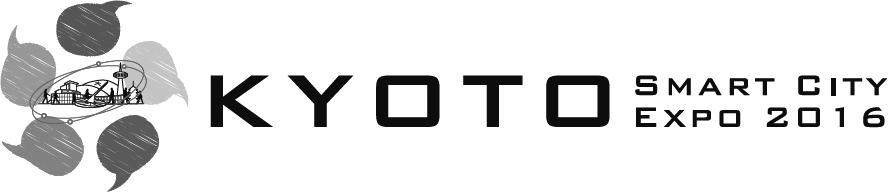 KYOTO SMART CITY EXPO 2016 Administrative Office 
< c/o Shimadzu Advertising & Communications Co., Ltd. >TEL : +81-75-823-1109　FAX : +81-75-823-3659　E-mail：info@expo.smartcity.kyoto